Муниципальное бюджетное общеобразовательное учреждение среднего общего образования «Школа №15» пос. Биракан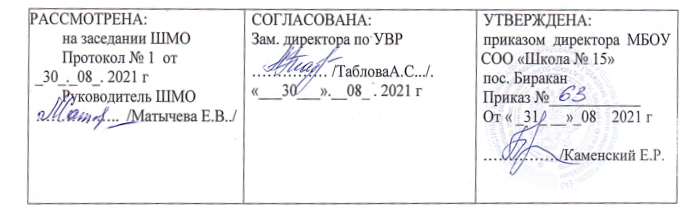 УЧЕБНАЯ РАБОЧАЯ ПРОГРАММАПОВНЕУРОЧНОЙ ДЕЯТЕЛЬНОСТИ«Избранные вопросы английского языка»для 5 класса(базовый уровень)Составитель: А.А. Земкина,учитель английского языка.пос. Биракан2021-2022 учебный годПояснительная запискаПрограмма «Избранные вопросы английского языка» имеет научно-познавательную (общеинтеллектуальную) направленностьи представляет собой вариант программы организации внеурочной деятельности младших школьников.Педагогическая целесообразность данной программы внеурочной деятельности обусловлена важностью создания условий для формирования у младших школьников коммуникативных и социальных навыков, которые необходимы для успешного интеллектуального развития ребенка.Программа обеспечивает развитие интеллектуальных общеучебных умений, творческих способностей у учащихся, необходимых для дальнейшей самореализации и формирования личности ребенка, позволяет ребёнку проявить себя, преодолеть языковой барьер, выявить свой творческий потенциал.Программа составлена с учетом требований федеральных государственных стандартов второго поколения и соответствует возрастным особенностям младшего школьника.Рабочая программа конкретизирует содержание предметных тем кружка, дает примерное распределение учебных часов по темам занятий и рекомендует последовательность изучения тем и языкового материала с учетом логики учебно-воспитательного процесса, возрастных особенностей учащихся, межпредметных и внутрипредметных связей.Актуальность разработки и создания данной программы обусловлена тем, что она позволяет устранить противоречия между требованиями программы и потребностями учащихся в дополнительном языковом материале и применении полученных знаний на практике; условиями работы в классно-урочной системе преподавания иностранного языка и потребностями учащихся реализовать свой творческий потенциал.Одна из основных задач образования по стандартам второго поколения – развитие способностей ребёнка и формирование универсальных учебных действий, таких как: целеполагание, планирование, прогнозирование, контроль, коррекция, оценка, саморегуляция.С этой целью в программе предусмотрено значительное увеличение активных форм работы, направленных на вовлечение учащихся в динамичную деятельность, на обеспечение понимания ими языкового материала и развития интеллекта, приобретение практических навыков самостоятельной деятельности.Цель программы «Избранные вопросы английского языка»:создание условий для интеллектуального развития ребенка и формирования его коммуникативных и социальных навыков через игровую и проектную деятельность посредством английского языка.Задачи:I. Познавательный аспект.познакомить детей c культурой стран изучаемого языка (музыка, история, театр, литература, традиции, праздники и т.д.);способствовать более раннему приобщению младших школьников к новому для них языковому миру и осознанию ими иностранного языка как инструмента познания мира и средства общения;познакомить с менталитетом других народов в сравнении с родной культурой;формировать некоторые универсальные лингвистические понятия, наблюдаемые в родном и иностранном языках;способствовать удовлетворению личных познавательных интересов.II. Развивающий аспект.развивать мотивацию к дальнейшему овладению английским языком и культурой;развивать учебные умения и формировать у учащихся рациональные приемы овладения иностранным языком;приобщить детей к новому социальному опыту за счет расширения спектра проигрываемых социальных ролей в игровых ситуациях;формировать у детей готовность к общению на иностранном языке;развивать технику речи, артикуляцию, интонации;развивать двигательные способности детей через драматизацию;познакомить с основами актерского мастерства и научить держаться на сцене.III. Воспитательный аспект.способствовать воспитанию толерантности и уважения к другой культуре;приобщать к общечеловеческим ценностям;способствовать воспитанию личностных качеств (умение работать в сотрудничестве с другими; коммуникабельность, уважение к себе и другим, личная и взаимная ответственность);обеспечить связь школы с семьей через вовлечение родителей в процесс подготовки постановок.прививать навыки самостоятельной работы по дальнейшему овладению иностранным языком и культурой.Основными принципами обучения на начальном этапе освоения иностранного языка являются:Принцип коммуникативной направленности (основная функция – создание условий коммуникации);Принцип коллективно – индивидуализированного взаимодействия (основная функция – максимальная реализация индивидуальных способностей ребёнка через коллективные формы обучения);Принцип доступности и посильности (учёт специфики и возможностей возраста).Содержание программы «Избранные вопросы английского языка» полностью соответствует целям и задачам основной образовательной программы. Создание единой системы урочной и внеурочной работы по предмету – основная задача учебно-воспитательного процесса школы. Отбор тематики и проблематики общения на внеурочных занятиях осуществлён с учётом материала программы обязательного изучения английского языка, ориентирован на реальные интересы и потребности современных школьников с учетом их возраста, на усиление деятельного характера обучения в целом. Программа позволяет интегрировать знания, полученные в процессе обучения английскому языку, с воспитанием личности младшего школьника и развитием его творческого потенциала.Курс внеурочной деятельности «Избранные вопросы английского языка» разбит на три этапа, которые позволяют увеличить воспитательную и информативную ценность раннего обучения иностранному языку, проявляясь в более раннем вхождении ребенка в общечеловеческую культуру через общение на новом для него языке.Особенности реализации программыСтруктура курсаПрограмма предполагает организацию определённого вида внеурочной деятельности обучающихся и направлена на решение своих собственных педагогических задач.Формы проведения занятийВнеурочная деятельность по английскому языку традиционно основана на трёх формах: индивидуальная, групповая и массовая работа (выступления, спектакли, утренники и пр.). Ведущей формой организации занятий является групповая работа. Во время занятий осуществляется индивидуальный и дифференцированный подход к детям.Каждое занятие состоит из двух частей – теоретической и практической. Теоретическую часть педагог планирует с учётом возрастных, психологических и индивидуальных особенностей обучающихся. Программа предусматривает проведение занятий, интегрирующих в себе различные формы и приемы игрового обучения, проектной, литературно-художественной, изобразительной, физической и других видов деятельности.С целью достижения качественных результатов желательно, чтобы учебный процесс был оснащен современными техническими средствами, средствами изобразительной наглядности, игровыми реквизитами.С помощью мультимедийных элементов занятие визуализируется, вызывая положительные эмоции у учащихся и создавая условия для успешной деятельности каждого ребенка.Во время каникул образовательная деятельность может видоизменяться (выходы в театры, показ спектаклей, участие в концертах, проведение совместных с родителями праздников и т.п.)Режим проведения занятий, количество часов:Программа рассчитана на детей 5 класса, реализуется за 1 год.Программа рассчитана на 35 часов.Место проведения занятий:Рекомендуется проводить занятия не только в учебном кабинете, но и в игровой комнате, спортивном зале, кабинетах изобразительного искусства и музыки, в актовом зале, в библиотеке и на игровой площадке (в зависимости от вида деятельности на занятии).Эффективность и результативность данной внеурочной деятельности зависит от соблюдения следующих условий:добровольность участия и желание проявить себя;сочетание индивидуальной, групповой и коллективной деятельности;сочетание инициативы детей с направляющей ролью учителя;занимательность и новизна содержания, форм и методов работы;эстетичность всех проводимых мероприятий;четкая организация и тщательная подготовка всех запланированных мероприятий;наличие целевых установок и перспектив деятельности, возможность участвовать в конкурсах, фестивалях и проектах различного уровня;широкое использование методов педагогического стимулирования активности учащихся;гласность, открытость, привлечение детей с разными способностями и уровнем овладения иностранным языком;привлечение родителей и учащихся более старшего возраста к подготовке и проведению мероприятий с учащимися более младшего возраста.Результаты изучения программы:К числу планируемых результатов освоения основной образовательной программы отнесены:личностные результаты – общие представления о мире, как о многоязычном и поликультурном сообществе, осознания языка, в том числе иностранного, как основного средства общения между людьми, знакомство с миром зарубежных сверстников с использованием средств изучаемого иностранного языка;метапредметные результаты – развитие умения взаимодействовать с окружающими при выполнении разных ролей в пределах речевых потребностей и возможностей младшего школьника, развитие коммуникативных способностей школьника, умения выбирать адекватные языковые и речевые средства для успешного решения элементарной коммуникативной задачи, расширение общего лингвистического кругозора младших школьников, развитие познавательной, эмоциональной и волевой сфер младшего школьника;предметные результаты – овладение начальными представлениями о нормах иностранного языка (фонетических, лексических), умение находить и сравнивать такие языковые единицы, как звук, буква и слово.В коммуникативной сфере:I. Речевая компетенция:говорение - вести элементарный этикетный диалог в ограниченном круге типичных ситуаций общения;аудирование – понимать на слух речь учителя и одноклассников;II. Языковая компетенция:адекватное произношение и различение на слух всех звуков английского языка, соблюдение правильного ударения в словах и фразах;применение основных правил графического изображения букв и слов;распознание и употребление в речи изученных лексических единиц.III. Социокультурная осведомленность:знание названия страны изучаемого языка, некоторых литературных персонажей детских произведений, стихов, песен.В познавательной сфере:умение сравнивать языковые явления родного и иностранного языков на уровне отдельных букв, слов;умение действовать по образцу при выполнении заданий;умение осуществлять самонаблюдение и самооценку доступных младшему школьнику пределах.В ценностно-ориентационной сфере:представления об изучаемом иностранном языке, как средстве выражения мыслей, чувств, эмоций;приобщение к культурным ценностям другого народа через детские сказки;развитие чувства прекрасного;умение следовать намеченному плану в своем учебном труде.Воспитательные результаты внеурочной деятельности:Первый уровень результатов – приобретение социальных знаний о ситуации межличностного взаимоотношения, освоение способов поведения в различных ситуациях.Второй уровень результатов – получение школьниками опыта переживания и позитивного отношения к базовым ценностям общества (человек, семья, родина, природа, мир, знания, труд, культура).Третий уровень результатов – получение школьниками опыта самостоятельного общественного действия (умение представить зрителям собственные проекты, спектакли, постановки), в том числе и в открытой общественной среде.Качества личности, которые могут быть развиты у обучающихся в результате занятий:толерантность, дружелюбное отношение к представителям других стран;познавательная, творческая, общественная активность;самостоятельность (в т.ч. в принятии решений);умение работать в сотрудничестве с другими, отвечать за свои решения;коммуникабельность;уважение к себе и другим;личная и взаимная ответственность;готовность действия в нестандартных ситуациях;Форма подведения итогов:Итоговой работой по завершению каждой темы являются театрализованные представления, сценические постановки, открытые занятия, игры, концерты, конкурсы.После каждого года обучения педагогу стоит провести показательные мини-спектакли, используя творчество и фантазию детей.Учебно- тематическое планирование кружкаКалендарно-тематическое планирование вводного курса 5 класс.Требования к освоениюобучающимися программы внеурочной деятельности.В результате реализации данной программы учащиеся должны:Знать/понимать:особенности основных типов предложений и их интонации в соответствии с целью высказывания;имена наиболее известных персонажей детских литературных произведений (в том числе стран изучаемого языка);наизусть рифмованные произведения детского фольклора (доступные по содержанию и форме);названия предметов, действий и явлений, связанных со сферами и ситуациями общения, характерными для детей данного возраста;произведения детского фольклора и детской литературы (доступные по содержанию и форме).Уметь (владеть способами познавательной деятельности):наблюдать, анализировать, приводить примеры языковых явлений;применять основные нормы речевого поведения в процессе диалогического общения;составлять элементарное монологическое высказывание по образцу, аналогии;- читать и выполнять различные задания к текстам;- уметь общаться на английском языке с помощью известных клише;- понимать на слух короткие тексты;Использовать приобретенные знания и умения в практической деятельности и повседневной жизни:понимать на слух речь учителя, одноклассников;понимать смысл адаптированного текста (в основном фольклорного характера) и уметь прогнозировать развитие его сюжета;выделять субъект и предикат текста; уметь задавать вопросы, опираясь на смысл прочитанного текста;расспрашивать собеседника, задавая простые вопросы (кто, что, где, когда), и отвечать на вопросы собеседника, участвовать в элементарном этикетном диалоге;инсценировать изученные сказки;сочинять оригинальный текст на основе плана;соотносить поступки героев сказок с принятыми моральными нормами и уметь выделить нравственный аспект поведения героев;участвовать в коллективном обсуждении проблем, интегрироваться в группу сверстников и строить продуктивное взаимодействие и сотрудничество со сверстниками и Список использованной литературыБим, И. Л. Примерные программы по иностранным языкам. Английский язык. Начальное общее образование. / И. Л. Бим, М. З. Биболетова и др. - М.: Астрель АСТ, 2005. – 192 с.Григорьев, Д.В. Внеурочная деятельность школьников. Методический конструктор: пособие для учителя. / Д.В. Григорьев, П.В. Степанов. – М.: Просвещение, 2010. – 223 с. – (Стандарты второго поколения).Клементьева, Т.Б. Счастливый английский: 5-6 кл.: Сборник упражнений. /Т.Б. Клементьева – М.: Дрофа, 2005. – 288 с.: 7 л. ил: ил.Копылова, В.В. Методика проектной работы на уроках английского языка: Методическое пособие. / В. В. Копылова – М.: Дрофа, 2008. – 96 с.Коммуникативное развитие учащихся средствами дидактической игры и организацией языковой среды в образовательном учреждении: Монография. / А.Г. Антипов, А.В. Петрушина, Л.И. Скворцова и др. – Кемерово: МОУ ДПО «НМЦ», 2006. – 104 с.Кулиш, В.Г. Занимательный английский для детей. Сказки, загадки, увлекательные истории. / В.Г. Кулиш – Д.: «Сталкер», 2010. – 320с., ил.Пучкова, Ю.Я Игры на уроках английского языка: Метод.пособие. /Ю.Я. Пучкова – М.: ООО «Издательство Астрель», 2005. – 78 с.Стихи и пьесы для детей: сборник на английском языке. /составители К.А. Родкин, Т.А. Соловьёва - М.: «Просвещение», 2009. – 176 с.Филатова, Г.Е. Ваш ребёнок изучает иностранный язык: памятка для родителей. / Г.Е. Филатова – Ростов-на-Дону: АНИОН, 2010. – 24 с.КлассНазвание темыВсего часов5 классВводный курс«Учись – играя!»355 класс1. Давайте познакомимся!115 класс2. Семья. Цвета.45 класс3.Моя школа95 класс4. Стихи и сказки.35 класс5. Фрукты и овощи25 класс6. .Повторение25 класс7. Страны, языки, национальности4Итого по программе35КлассНазвание темыВсего часовЛексико-грамматическое содержание программы5 классВводный курс«Учись – играя!»35Приветствия и прощание. Знакомство. Простейшие сведения о себе (возраст, из какой страны родом.) Некоторыестраны. Cчётдо 10. Рассказ о своей семье или семье своего друга. Выражение отношения к друзьям и близким. Вопрос «Как дела?» и ответ на него. Названия игрушек, животных. Обучающиеся рассказывают, какие у них есть игрушки/животные, в каком количестве; учатся описывать их при помощи прилагательных (в том числе цвет), пересчитывать, выражать своё отношение к ним, предлагать совместные занятия, выражать своё желание чем-либо заняться. Россия, Великобритания, Америка; название членов семьи, описание дома; русская, английская национальная кухня; название спортивных игр; диета и правильное питание; праздники, традиции и обычаи своей страны и стран изучаемого языка.Личные местоимения: I, you, he, sheПритяжательные местоимения: my, his, herГлаголысвязки: am, is, areВопросы: who, how old, what, where.Глаголhave/has got5 класс1. Давайте познакомимся!11Приветствия и прощание. Знакомство. Простейшие сведения о себе (возраст, из какой страны родом.) Некоторыестраны. Cчётдо 10. Рассказ о своей семье или семье своего друга. Выражение отношения к друзьям и близким. Вопрос «Как дела?» и ответ на него. Названия игрушек, животных. Обучающиеся рассказывают, какие у них есть игрушки/животные, в каком количестве; учатся описывать их при помощи прилагательных (в том числе цвет), пересчитывать, выражать своё отношение к ним, предлагать совместные занятия, выражать своё желание чем-либо заняться. Россия, Великобритания, Америка; название членов семьи, описание дома; русская, английская национальная кухня; название спортивных игр; диета и правильное питание; праздники, традиции и обычаи своей страны и стран изучаемого языка.Личные местоимения: I, you, he, sheПритяжательные местоимения: my, his, herГлаголысвязки: am, is, areВопросы: who, how old, what, where.Глаголhave/has got5 класс2. Семья. Цвета.4Приветствия и прощание. Знакомство. Простейшие сведения о себе (возраст, из какой страны родом.) Некоторыестраны. Cчётдо 10. Рассказ о своей семье или семье своего друга. Выражение отношения к друзьям и близким. Вопрос «Как дела?» и ответ на него. Названия игрушек, животных. Обучающиеся рассказывают, какие у них есть игрушки/животные, в каком количестве; учатся описывать их при помощи прилагательных (в том числе цвет), пересчитывать, выражать своё отношение к ним, предлагать совместные занятия, выражать своё желание чем-либо заняться. Россия, Великобритания, Америка; название членов семьи, описание дома; русская, английская национальная кухня; название спортивных игр; диета и правильное питание; праздники, традиции и обычаи своей страны и стран изучаемого языка.Личные местоимения: I, you, he, sheПритяжательные местоимения: my, his, herГлаголысвязки: am, is, areВопросы: who, how old, what, where.Глаголhave/has got5 класс3.Моя школа9Приветствия и прощание. Знакомство. Простейшие сведения о себе (возраст, из какой страны родом.) Некоторыестраны. Cчётдо 10. Рассказ о своей семье или семье своего друга. Выражение отношения к друзьям и близким. Вопрос «Как дела?» и ответ на него. Названия игрушек, животных. Обучающиеся рассказывают, какие у них есть игрушки/животные, в каком количестве; учатся описывать их при помощи прилагательных (в том числе цвет), пересчитывать, выражать своё отношение к ним, предлагать совместные занятия, выражать своё желание чем-либо заняться. Россия, Великобритания, Америка; название членов семьи, описание дома; русская, английская национальная кухня; название спортивных игр; диета и правильное питание; праздники, традиции и обычаи своей страны и стран изучаемого языка.Личные местоимения: I, you, he, sheПритяжательные местоимения: my, his, herГлаголысвязки: am, is, areВопросы: who, how old, what, where.Глаголhave/has got5 класс4. Стихи и сказки.3Приветствия и прощание. Знакомство. Простейшие сведения о себе (возраст, из какой страны родом.) Некоторыестраны. Cчётдо 10. Рассказ о своей семье или семье своего друга. Выражение отношения к друзьям и близким. Вопрос «Как дела?» и ответ на него. Названия игрушек, животных. Обучающиеся рассказывают, какие у них есть игрушки/животные, в каком количестве; учатся описывать их при помощи прилагательных (в том числе цвет), пересчитывать, выражать своё отношение к ним, предлагать совместные занятия, выражать своё желание чем-либо заняться. Россия, Великобритания, Америка; название членов семьи, описание дома; русская, английская национальная кухня; название спортивных игр; диета и правильное питание; праздники, традиции и обычаи своей страны и стран изучаемого языка.Личные местоимения: I, you, he, sheПритяжательные местоимения: my, his, herГлаголысвязки: am, is, areВопросы: who, how old, what, where.Глаголhave/has got5 класс5. Фрукты и овощи2Приветствия и прощание. Знакомство. Простейшие сведения о себе (возраст, из какой страны родом.) Некоторыестраны. Cчётдо 10. Рассказ о своей семье или семье своего друга. Выражение отношения к друзьям и близким. Вопрос «Как дела?» и ответ на него. Названия игрушек, животных. Обучающиеся рассказывают, какие у них есть игрушки/животные, в каком количестве; учатся описывать их при помощи прилагательных (в том числе цвет), пересчитывать, выражать своё отношение к ним, предлагать совместные занятия, выражать своё желание чем-либо заняться. Россия, Великобритания, Америка; название членов семьи, описание дома; русская, английская национальная кухня; название спортивных игр; диета и правильное питание; праздники, традиции и обычаи своей страны и стран изучаемого языка.Личные местоимения: I, you, he, sheПритяжательные местоимения: my, his, herГлаголысвязки: am, is, areВопросы: who, how old, what, where.Глаголhave/has got5 класс6. Повторение2Приветствия и прощание. Знакомство. Простейшие сведения о себе (возраст, из какой страны родом.) Некоторыестраны. Cчётдо 10. Рассказ о своей семье или семье своего друга. Выражение отношения к друзьям и близким. Вопрос «Как дела?» и ответ на него. Названия игрушек, животных. Обучающиеся рассказывают, какие у них есть игрушки/животные, в каком количестве; учатся описывать их при помощи прилагательных (в том числе цвет), пересчитывать, выражать своё отношение к ним, предлагать совместные занятия, выражать своё желание чем-либо заняться. Россия, Великобритания, Америка; название членов семьи, описание дома; русская, английская национальная кухня; название спортивных игр; диета и правильное питание; праздники, традиции и обычаи своей страны и стран изучаемого языка.Личные местоимения: I, you, he, sheПритяжательные местоимения: my, his, herГлаголысвязки: am, is, areВопросы: who, how old, what, where.Глаголhave/has got5 класс7.Страны, языки, национальности4Приветствия и прощание. Знакомство. Простейшие сведения о себе (возраст, из какой страны родом.) Некоторыестраны. Cчётдо 10. Рассказ о своей семье или семье своего друга. Выражение отношения к друзьям и близким. Вопрос «Как дела?» и ответ на него. Названия игрушек, животных. Обучающиеся рассказывают, какие у них есть игрушки/животные, в каком количестве; учатся описывать их при помощи прилагательных (в том числе цвет), пересчитывать, выражать своё отношение к ним, предлагать совместные занятия, выражать своё желание чем-либо заняться. Россия, Великобритания, Америка; название членов семьи, описание дома; русская, английская национальная кухня; название спортивных игр; диета и правильное питание; праздники, традиции и обычаи своей страны и стран изучаемого языка.Личные местоимения: I, you, he, sheПритяжательные местоимения: my, his, herГлаголысвязки: am, is, areВопросы: who, how old, what, where.Глаголhave/has got№п/пТемаКоличество часовДатаДатаПримечание№п/пТемаКоличество часовПо плануПо фактуПримечание1.Приветствия: Hello! Hi!Good morning! Знакомство: Iam…(Nick).Именаанглийскихмальчиковидевочек.Mynameis…What is your name?12.Англоговорящиестраны. Приветствия.Знакомство. Areyou…(Nick?)Слова: Yes. No.13.Какдела? – How are you?Glad to see you! Диалог.14.Приветствия. Сказка-тест про кошку. Whoareyou?15.Счет от 1 до 1016.Счет по порядку от 10 до 20. Howoldareyou? Iamsix (seven).17.Счет от 20 до 100.18.Мояродина. Where are you from?-Iamfrom…Родина английского языка – Великобритания.19.Кукольный театр. Представление артистов.He/She110.Винни-Пух и Пятачок – герои английской книги.Whereishe/shefrom?How old is he/she?-Who is he/she?111.What is his/her name?Весёлыесоревнования.112.My family. Моясемья: mother, father, sister, brother.113.Познакомьтесьсмоимиблизкими.Haveyougota..?114.Hashe (she) gota…Лондониегоосновныедостопримечательности.115.Рассказ о своей семье. Мои друзья.116-17.Цвета.218.МножественноечислосуществительныхHow many … have you (has he/she) got?119.Введение названий школьных принадлежностей.120.Школьные принадлежности. «Haveyougot… ?”121.Школьные вещи. Игра «Кто быстрее соберёт портфель».122.Глаголы движения (run, jump, climb).123.Глаголы движения (skip, sit, stand, fly).124.Лексическая игра «Ребята и зверята».125.Сказка «Колобок». Прочтение сказки учителем. Распределение ролей.126.Проект «Мой портрет».127-28.Мы поём песни и рассказываем стихи о животных.229.Моя родина – Россия. Монологическая речь о стране.130.Англоязычные страны. Чтение с пониманием нужной информации.131.Что мы делаем в семье. Глаголыstudy, draw, sing, dance, play, work.132.Диалоги «Как ты поживаешь?»133.Письмо другу. Порядок заполнения адреса.134Викторина «Эрудит».